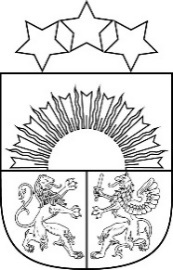    Latvijas Republika			 TALSU NOVADA PAŠVALDĪBA	    Nodokļu maksātāja reģistrācijas Nr.90009113532Kareivju iela 7, Talsi, Talsu nov., LV-3201, tālr. 63232110, fakss 63232130, e-pasts pasts@talsi.lvTalsos   25.11.2022.   	Nr. TNPCA/22/12-19/2977/NBiedrībai “Latvijas daudzbērnu ģimeņu apvienība”e-pasts: laiks.gimenei@gmail.com Par Talsu novada pašvaldības atbalstu daudzbērnu ģimenēmTalsu novada pašvaldība ir saņēmusi biedrības “Latvijas daudzbērnu ģimeņu apvienība” vēstuli (reģistrēta ar Nr. TNPCA/22/12-9/7992/S), kurā lūgts aktualizēt Talsu novada pašvaldības sniegtos atbalsta veidus daudzbērnu ģimenēm.Ir sagatavots Talsu novada pašvaldības sniegtā atbalsta apkopojums, kas pievienots pielikumā.Pielikumā: Talsu novada pašvaldības sniegtā atbalsta apkopojums uz 2 lp.Izpilddirektora p.i.								L. ŠnoreFedko 26663732inita.fedko@talsi.lvPielikumsTalsu novada pašvaldības 25.11.2022.   vēstulei Nr. TNPCA/22/12-19/2977/NPar papildu atbalstu Talsu novada ģimenēm, kuru aprūpē ir vismaz trīs bērniAtvieglojumi bērnu ēdināšanas pakalpojumam pirmsskolas izglītības iestādēs un vispārizglītojošās skolās: pabalsta apmērs izglītības iestādēs, kurās ēdināšanas pakalpojumu nodrošina pašvaldība, tiek noteikts atbilstoši Talsu novada domes apstiprinātajam vienas dienas ēdināšanas izcenojumam. Pabalsta apmērs ēdināšanai izglītības iestādēs, kurās ēdināšanas pakalpojumu nodrošina ārpakalpojuma sniedzējs, tiek noteikts Sociālā dienesta un ārpakalpojuma sniedzēja savstarpēji noslēgtā līguma cenas apmērā.Brīvpusdienas Talsu novada pašvaldības vispārizglītojošo skolu 1.-7. klašu izglītojamajiem.Talsu novada pašvaldība finansē ēdināšanu pirmsskolas izglītības programmā: bērniem, kuri apgūst 5-6-gadīgo apmācību; bērniem, kuriem nepieciešama uztura korekcija; bērniem, kuri apgūst speciālās izglītības programmas.Pabalsts kultūras, atpūtas un sporta pasākumu apmeklēšanai daudzbērnu ģimenēm: atbalsta apmērs ir līdz 15,00 eiro kalendārajā gadā katram daudzbērnu ģimenes loceklim, atbilstoši iesniegto kultūras, atpūtas un sporta pasākumu biļetēs norādītai vērtībai.Daudzbērnu ģimeņu bērniem atbalsts interešu izglītībai tiek sniegts, ja daudzbērnu ģimene atbilst kādam no tālāk minētiem kritērijiem.100% apmērā no līdzfinansējuma atbrīvo:ir persona ar invaliditāti, bārenis vai bez vecāka gādības palicis bērns,ir no ģimenes, kurai piešķirts trūcīgas vai maznodrošinātas ģimenes statuss,apmeklē Talsu novada profesionālās ievirzes izglītības programmu sportā un vispārējās izglītības iestādi, profesionālās vidējās izglītības iestādi vai augstākās izglītības iestādi ārpus Talsu novada administratīvās teritorijas.50% apmērā no līdzfinansējuma atbrīvo:vismaz divi no mājsaimniecībā dzīvojošajiem bērniem ir izglītojamie Talsu novada pašvaldības izglītības iestāžu profesionālās ievirzes izglītības programmās;vismaz divi no mājsaimniecībā dzīvojošajiem bērniem ir izglītojamie Talsu novada pašvaldības izglītības iestāžu interešu izglītības programmās, par kurām noteikts līdzfinansējums.Nekustamā īpašuma nodokļa atlaide virs likuma “Par nekustamā īpašuma nodokli” 5. pantā obligāti noteiktā: papildu atvieglojumi daudzbērnu ģimenēm nav plānoti, izņēmums ir daudzbērnu ģimenes, kurās ir bērns ar invaliditāti. Talsu novada saistošie noteikumi Nr.28 “Par nekustamā īpašuma nodokļa atvieglojumu piešķiršanu Talsu novadā” 7.1. punktā tiek noteikts: “Personai vai tās aizbildnim, kuram ir kopīga deklarētā dzīves vieta ar bērnu ar invaliditāti, -90% no nodokļu summas.”Pabalsts ģimenei sakarā ar bērna piedzimšanu: 200,00 eiro par bērnu; 300,00 eiro par bērnu, ja dzimuši dvīņi; 450,00 eiro par bērnu, ja dzimuši trīņi.Ģimenes asistenta pakalpojums, ja daudzbērnu ģimene atbilst kādam no tālāk minētajiem kritērijiem:ģimenei, kuras aizgādībā ir bērns ar invaliditāti;ģimenei, kurai nav pietiekamu sociālo iemaņu un prasmju bērnu aprūpē;jauniešiem pēc ārpusģimenes aprūpes;pilngadīgas personas ar garīga rakstura traucējumiem;ģimenei, kurā vismaz vienam no likumiskajiem pārstāvjiem ir noteikta invaliditāte un nodrošina ikdienas aizgādību bērniem līdz 18 gadu vecumam;ģimenei, kuras bērniem ir izglītības problēmas skolā.Pabalsts, uzsākot mācību gadu, mācību līdzekļu iegādei: daudzbērnu ģimenēm, kurām ir piešķirts trūcīgas,  maznodrošinātas mājsaimniecības statuss, bērnam  ar invaliditāti, bērnam ar funkcionāliem traucējumiem tiek piešķirts pabalsts 50,00 eiro apmērā vienam bērnam.Pabalsts sabiedriskā transporta izdevumu samaksai izglītojamajiem: tiek segtas izmaksas nokļūšanai uz vispārējās izglītības skolu vai profesionālās izglītības skolu un mājup 100% apmērā sabiedriskajā transportā.Ja daudzbērnu ģimenei ir trūcīgās vai maznodrošinātās ģimenes statuss, tad uz ģimeni attiecas visi pakalpojumi un atbalsta pasākumi, kas attiecas uz maznodrošinātām un trūcīgām personām.Ministru kabineta noteikumi Nr. 345 “Aizsargātā lietotāja tirdzniecības pakalpojuma noteikumi” paredz atlaidi daudzbērnu ģimenei – 20,00 eiro apmērā par patērēto elektroenerģiju.